PLAN DE APOYO MATEMÁTICAS GRADO 5°Estimados estudiantes y padres de familia, les informamos que el plan de apoyo para el primer periodo es ponerse a al día con la presentación de las siguientes actividades que se han trabajado hasta la fecha, se deben entregar antes de ___________del presente año, debido que hasta esta fecha se habilita el sistema para las actividades de refuerzo, se advierte que si no se entregan en la fecha propuesta se pierde la materia.COGNITIVA: Resuelve el problema matemático según la operación matemática correspondiente.Mario compró un ordenador por $512.000 y tiene que pagar $68.000  por adelantado. ¿Cuánto resta por pagar?María quiere saber cuánto tiene que pagar cada mes, durante 24 meses, por una moto que le costó $4´320.000Pedro tiene 6048 canicas y se las va a regalar en Partes iguales a sus 24 amigos en partes iguales. ¿Cuántas canicas le dará a cada amigo?Luisa tiene 197 cajas con 1468 canicas en cada una. ¿Cuántas canicas tiene en total?En una granja avícola se producen 12 384 pollitos, que serán transportados en cajas en las que caben 96 pollitos. ¿Cuántas cajas se necesitan para transportar a todos los pollitos?PROCEDIMENTAL2) Realiza los siguientes ejercicios con las cuatro operaciones básicas1) 296 + 5.342 + 756 + 9 =       2) 2.301 + 9.610 + 8.530 + 5.478=    3) 751 + 654 + 32.788= b)  1) 89.654.632 – 854.126=    2) 1.336.945.122 – 3.655.244.552=    3) 2.575.844 – 545.695=   4) 254.721 – 95.989= c)  1) 824  39=     2) 5.676  48    3) 12.345  87=    4) 7.245  26= 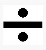 d) 1) 296 x 5.342=   2) 5.342 x 756     3) 9.610 + 531=       4) 254.721 x 986ACTITUDINAL3)   a) Plantear problemas matemáticos de situaciones cotidianas de la vida, donde se aplique la suma y la resta.      b) Consultar problemas que contengan las cuatro operaciones básicasNota: Se debe presentar como trabajo escrito para exponer y sustentar.________________________________________________________________________________________________A partir de aquí debe comenzar a desarrollar las actividades, usando el revés de esta hoja y si se hace necesario agregar más hojas.PLAN DE APOYO TECNOLOGÍA GRADO 5°COGNITIVA.Describir, de forma escrita, el procedimiento, paso a paso  para prender y apagar el computadorDescribir el procedimiento a seguir  paso a paso para abrir y cerrar el correo electrónico.PROCEDIMENTAL.	Describir el paso a paso para crear un documento  en Word.ACTITUDINAL. Nombrar y dibujar las normas  construidas y socializadas en el aula de clase, para ser aplicadas en la sala de sistemas.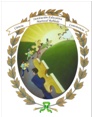 INSTITUCION EDUCATIVA MARISCAL ROBLEDOINSTITUCION EDUCATIVA MARISCAL ROBLEDOINSTITUCION EDUCATIVA MARISCAL ROBLEDOCODIGO: GA-FO-61AREA: MATEMÁTICASDOCENTE: LUZ MARINA MORENO D.DOCENTE: LUZ MARINA MORENO D.VERSIÓN. 2 PLAN DE APOYO DE PRIMER PERIODOPLAN DE APOYO DE PRIMER PERIODOGRADO: QUINTOFECHA: 14/06/2012NOMBRE ESTUDIANTE:NOMBRE ESTUDIANTE:NOMBRE ESTUDIANTE:NOMBRE ESTUDIANTE:NOMBRE ESTUDIANTE:INSTITUCION EDUCATIVA MARISCAL ROBLEDOINSTITUCION EDUCATIVA MARISCAL ROBLEDOINSTITUCION EDUCATIVA MARISCAL ROBLEDOCODIGO: GA-FO-61AREA: TECNOLOGÍADOCENTE: LUZ MARINA MORENO D.DOCENTE: LUZ MARINA MORENO D.VERSIÓN. 2 PLAN DE APOYO DE PRIMER PERIODOPLAN DE APOYO DE PRIMER PERIODOGRADO: QUINTOFECHA: 14/06/2012NOMBRE ESTUDIANTE:NOMBRE ESTUDIANTE:NOMBRE ESTUDIANTE:NOMBRE ESTUDIANTE:NOMBRE ESTUDIANTE: